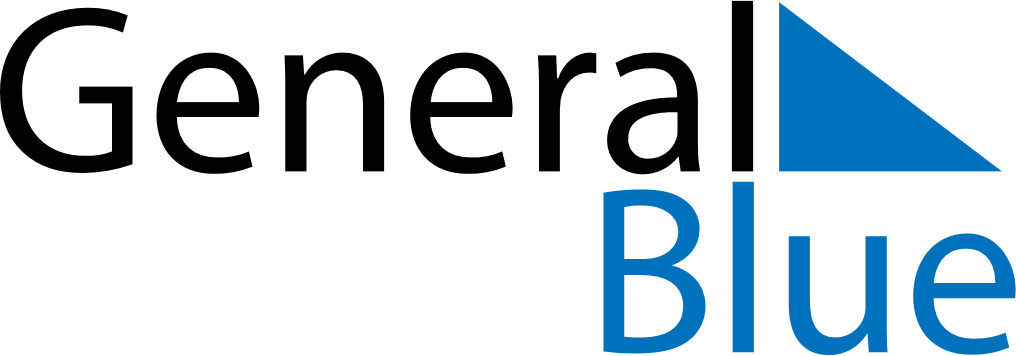 May 2024May 2024May 2024May 2024May 2024May 2024Valleyview, Alberta, CanadaValleyview, Alberta, CanadaValleyview, Alberta, CanadaValleyview, Alberta, CanadaValleyview, Alberta, CanadaValleyview, Alberta, CanadaSunday Monday Tuesday Wednesday Thursday Friday Saturday 1 2 3 4 Sunrise: 6:08 AM Sunset: 9:24 PM Daylight: 15 hours and 15 minutes. Sunrise: 6:06 AM Sunset: 9:26 PM Daylight: 15 hours and 19 minutes. Sunrise: 6:04 AM Sunset: 9:27 PM Daylight: 15 hours and 23 minutes. Sunrise: 6:01 AM Sunset: 9:29 PM Daylight: 15 hours and 27 minutes. 5 6 7 8 9 10 11 Sunrise: 5:59 AM Sunset: 9:31 PM Daylight: 15 hours and 31 minutes. Sunrise: 5:57 AM Sunset: 9:33 PM Daylight: 15 hours and 35 minutes. Sunrise: 5:55 AM Sunset: 9:35 PM Daylight: 15 hours and 39 minutes. Sunrise: 5:53 AM Sunset: 9:37 PM Daylight: 15 hours and 43 minutes. Sunrise: 5:51 AM Sunset: 9:39 PM Daylight: 15 hours and 47 minutes. Sunrise: 5:49 AM Sunset: 9:41 PM Daylight: 15 hours and 51 minutes. Sunrise: 5:48 AM Sunset: 9:43 PM Daylight: 15 hours and 55 minutes. 12 13 14 15 16 17 18 Sunrise: 5:46 AM Sunset: 9:44 PM Daylight: 15 hours and 58 minutes. Sunrise: 5:44 AM Sunset: 9:46 PM Daylight: 16 hours and 2 minutes. Sunrise: 5:42 AM Sunset: 9:48 PM Daylight: 16 hours and 6 minutes. Sunrise: 5:40 AM Sunset: 9:50 PM Daylight: 16 hours and 9 minutes. Sunrise: 5:38 AM Sunset: 9:52 PM Daylight: 16 hours and 13 minutes. Sunrise: 5:37 AM Sunset: 9:53 PM Daylight: 16 hours and 16 minutes. Sunrise: 5:35 AM Sunset: 9:55 PM Daylight: 16 hours and 19 minutes. 19 20 21 22 23 24 25 Sunrise: 5:34 AM Sunset: 9:57 PM Daylight: 16 hours and 23 minutes. Sunrise: 5:32 AM Sunset: 9:58 PM Daylight: 16 hours and 26 minutes. Sunrise: 5:30 AM Sunset: 10:00 PM Daylight: 16 hours and 29 minutes. Sunrise: 5:29 AM Sunset: 10:02 PM Daylight: 16 hours and 32 minutes. Sunrise: 5:27 AM Sunset: 10:03 PM Daylight: 16 hours and 35 minutes. Sunrise: 5:26 AM Sunset: 10:05 PM Daylight: 16 hours and 38 minutes. Sunrise: 5:25 AM Sunset: 10:07 PM Daylight: 16 hours and 41 minutes. 26 27 28 29 30 31 Sunrise: 5:23 AM Sunset: 10:08 PM Daylight: 16 hours and 44 minutes. Sunrise: 5:22 AM Sunset: 10:10 PM Daylight: 16 hours and 47 minutes. Sunrise: 5:21 AM Sunset: 10:11 PM Daylight: 16 hours and 50 minutes. Sunrise: 5:20 AM Sunset: 10:12 PM Daylight: 16 hours and 52 minutes. Sunrise: 5:19 AM Sunset: 10:14 PM Daylight: 16 hours and 55 minutes. Sunrise: 5:18 AM Sunset: 10:15 PM Daylight: 16 hours and 57 minutes. 